SELECTMEN’S MEETING  AGENDASeptember 22, 5PM Flag Salute 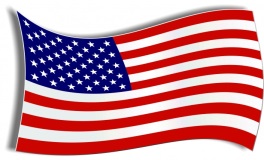 CALL TO ORDER: 5:00 PMROLL CALL: Geoff Johnson, Chair, Bill Rand, Vice   Gerald Folster    Lee Bryant  Nancy Hatch - Absent   Debbie Hodgins, Administrative Assistant        Cathy Jordan, ClerkNEW BUSINESS:September 30th, 2020 Special Town Meeting WarrantPUBLIC COMMENT:Adjournment:Time:Motion: